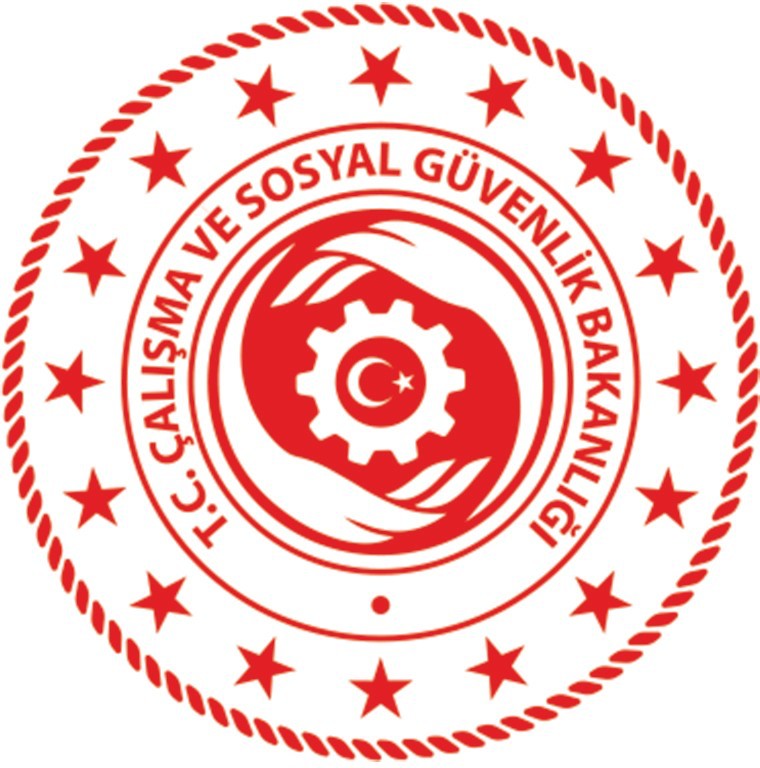 KAPSAMBu doküman Elektrik İç Tesisleri Yönetmeliği kapsamındaki tesislerde bulunan ekipmanların periyodik kontrollerini kapsar. “Elektrik İç Tesisatı Gözle Kontrol Periyodik Kontrol Raporu” ve “Topraklama Tesisatı Periyodik Kontrol Raporu” bu periyodik kontrollerin tamamlayıcı raporlarıdır. Tek başına bu rapor ile uygunluk değerlendirmesi yapılamaz.Kontrol raporu her bir ekipman için (pano) ayrı ayrı düzenlenmelidir. Panolar grup pano şeklinde ise tek bir rapor düzenlenebilir. Raporun eki olarak uygunsuzluk bulguları fotoğraf ile gösterilebilir. Grup panolardaki bulgular pano numarası ile notlar bölümüne açıklanmalıdır.Panodaki tüm ekipmanların fonksiyonlarını yerine getirip getirmediği test butonu ile yapılabilir. İlk doğrulama testlerinde yalıtım direnci kontrolleri ile gerilim düşümü tahkikleri mutlaka yapılmalıdır. Pano içindeki ekipmanların marka ve modelinden şüphe duyulması durumunda imalatçıdan ek bilgi istenmelidir.KONTROL VE TEST KRİTERLERİNİN DEĞERLENDİRİLMESİKONTROL KRİTERLERİKONTROL KRİTERLERİKONTROL KRİTERLERİBAŞLIKİÇERİKSTANDART/YÖNETMELİK0. Hazırlıkİş güvenliği tedbirleri alındıktan sonra muayeneye başlamadan mevcut durumun fotoğrafı çekilir.Elektrik tesisatında bulunan elektrik panoların listesi oluşturulur. Elektrik pano listesi oluşturulurken pano numaralandırması ve tanımlaması yok ise; elektrik panosu üzerine numara verilerek listeye eklenir. Elektrik pano listesinde; elektrik panosu numarası, panonun tanımı, kaç gözlü olduğu ve panonun bulunduğu bölüm / yer bilgileri yer alır.Havuz, karavan, güneş enerjisi gibi tesisatlar TS HD 60364-7 serisi özel tesisatlar standartlarında belirtilen kontrol kriterlerine göre yapılmalıdır. Örnek:IEC 60364-7-702 Yüzme havuzları ve diğer havuzlarIEC 60364-7-704 Şantiye tesisleriIEC 60364-7-708 Karavan parkları, kamp parkları ve benzeri yerlerdeki elektriksel tesislerIEC 60364-7-714 Dış aydınlatma tesisleriIEC 60364-7-722 Elektrikli taşıtların besleme kaynağıIEC 60364-7-710 Tıbbi mekanlarTS HD 60364-4-41TS HD 60364-6TS HD 60364-7 Serisi1. Panonun 3 faz simetrik kısa devre akımı (Ik) <şalter kısa devre kesme kapasitesi (Icu)Projeden kontrol edilecektir. Panoda bulunan tüm devre kesicilerin kısa devre kesme kapasitelerinin (Icu), panonun 3 faz simetrik kısa devre akımından daha büyük olduğu kontrol edilecektir.TS HD 60364-6TS HD 60364-5-53:2001, Madde 536Elektrik İç Tesisleri Yönetmeliği Madde 57 b-22. Tasarım (yük) akımı (Ib)Normal işletmede bir devreden geçmesi öngörülen akımdır (alternatif akımda etkin değer). Projeden kontrol edilecektir. Maksimum yük durumunda ölçüm yapılabilir.TS HD 60364-6TS HD 60364-5-52:2009, Madde 5233. Devre kesici Açma Eğrisi Tipi / Kategori B=5x C=10x D=15xDevre kesicinin koruma yapması gereken süredeki açma eğrisine göre tipi yazılacaktır. Eğer tipi bilinmiyorsa üretici kataloğundan veya TS IEC 61439standardına bakılabilir.TS HD 60364-6TS HD 60364-5-53:2001, Madde5364. Faz kesiti (mm2)Faz kesiti ölçülerek yazılacaktır. Hattın tasarım akımı ile kesitin taşıyabileceği akım taşıma kapasite tahkiki yapılacaktır.TS HD 60364-6TS HD 60364-5-52:2009, Madde 5235. Devre kesici nominal akım (In) ADevredeki kesicilerin nominal akımları yazılarak tasarım yük akıma yönelik tahkik yapılacaktır.TS HD 60364-6TS HD 60364-5-53:2001, Madde 5366. Akım taşıma kapasitesi kontrolü ortam sıcaklığınagöre r1Ekipmanın bulunduğu ortamın sıcaklığına göre TS HD 60364–5–52 standardında bulunan tabloya göre seçilen katsayıdır.TS HD 60364-6TS HD 60364-4-437. Akım taşıma kapasitesi kontrolü döşeme şekline görer2İletkenin döşenme şekline göre TS HD 60364–5–52 standardında bulunan tabloya göre seçilen katsayıdır.TS HD 60364-6TS HD 60364-4-438. Akım taşıma kapasitesi kontrolü Iz (A) Değeriİletkenin döşenme şekline ve sıcaklığına göre TS HD 60364–5–52 standardında bulunan tabloya göre seçilen katsayıya göre hesaplananakım değeridir.TS HD 60364-6TS HD 60364-4-439. Akım taşıma kapasitesi kontrolü r1.r2.Iz değeri (A)İletkenin döşenme şekline ve sıcaklığına göre TS HD 60364–5–52 standardında bulunan tabloya göre seçilen katsayıya göre hesaplanan akım değeridir.TS HD 60364-6TS HD 60364-4-4310. Nötr ve koruma iletkeni kesitleri / Nötr kesiti kontrolüNötr iletkeninin faz kesitine göre tahkiki yapılır. Uygulamada nötr kesiti faz kesitinin yarısı kadar seçilir. Ancak harmonik olan devrelerde ve TN- CS veya TN-C gibi PEN iletkeni kullanılan yerlerde PEN kesiti, faz kesiti ile aynı seçilir.PEN şartları;PEN iletkeni kesiti 10 mm2’den küçük olamaz.PEN iletkeni kesiti ile faz iletken kesiti eşit olmalıdır. EİTY Madde 57PEN iletkeni yangın tehlikesi olan yerlerden geçirilmez. EİTY Madde 64PEN iletkeni patlama tehlikesi olan Zone-0 ve Zone-1 bölgelerden geçirilmez.” ifadesine “TN tipi topraklama sistemi kullanılırsa, bu sistem tehlikeli alanda TN-S tipi olmalı (ayrı N nötrlü ve PE koruyucu iletkenli) yani nötr ve koruyucu iletken tehlikeli alanda birbirine bağlanmamalı veya tek iletken halinde birleştirilmemelidirTS HD 60364-6TS EN 60079-14 Madde 6.2.1Elektrik İç Tesisleri Yönetmeliği Madde 3611. Nötr ve koruma iletkeni kesitleri / Koruma iletkeni kesiti (PE)İlgili devrenin koruma iletkeni kesiti, faz kesitine göre belirlenir. ETTY Madde 9-e’ye göre 63 A’e kadar korunan devrelerde tablodan daha büyük devrelerde hesapla bulunarak kontrol edilir.TS HD 60364-6TS HD 60364-5-51:2005, Madde 514.3Elektrik Tesislerinde Topraklamalar Yönetmeliği Madde 9-e12. Nötr ve koruma iletkeni kesitleri / Ek potansiyeldengeleme iletkeni kesiti (PD)Topraklama kesiti yük akımına ve kısa devre akımına göre Elektrik Tesislerinde Topraklamalar Yönetmeliği’ne göre minimum kesitlerde olup olmadığı belirlenir. (en az 6mm2 en fazla 25 mm2)TS HD 60364-6TS HD 60364-5-51:2005, Madde 514.313. Nötr ve koruma iletkeni kesitleri / İletken boyu (m)İletkenin boyu projeden belirlenebiliyorsa yazılır. Belirlenemiyorsa linye mesafesi 20 m olarak alınabilir.TS HD 60364-6TS HD 60364-5-51:2005, Madde 514.314. Kablo şalter koordinasyonu Ib<In<IzTasarım (Yük) akımı (Ib), devre kesici nominal akım (In), akım taşıma kapasitesi kontrolü Iz (A) için tüm devre kesiciler için ayrı ayrı Ib<In<Iz karşılaştırması yapılır. Kablo akım taşıma kapasitesinden daha büyük şalterler için uygunsuzluk verilir.TS HD 60364-4-43 standardında yer alan kıstaslar göz önünde bulundurulmalıdır.TS HD 60364-6TS HD 60364-4-43TS HD 60364-5-53:2001, Madde 53615. Yapılacak TestlerSüreklilik (R1+R2)İzolasyon Direnci Faz-Faz MΩSüreklilik R2İzolasyon Direnci Faz-Toprak MΩTopraklama Çevrim Empedansı Zx (Ω)Topraklama Çevrim Empedansı Zs (Sınır Değer) (Ω)RCD Açma Zamanı (ms)RCD Açma Akımı (mA)Aşırı Gerilim Koruma Kategorisi B=sınıf I C=sınıf II D=sınıf IIIAşırı Gerilim Koruma Cihazı Dayanma AkımıTopraklama/çevrim empedansı ölçümü son cihaz veya ekipmanların tamamından yapılır.Son cihaz veya ekipman topraklama/çevrim empedansı ölçümüne süreklilik dahil olduğundan ayrıca süreklilik ölçümüne gerek yoktur.R1+R2 yöntemi; Bu yöntem, dağıtım panosuna kısa kablolar (aynı anda değil) uygulayarak ve devre terminallerinden ölçerek her devre için en uzak bağlantı noktası veya priz için birleşik faz ve toprak direncini (R1+R2) ve faz ve nötr direncini (R1+Rn) test eder.Elektrikli olmayan tava, hava kanalı vb. metal ekipmanların uygunluk değerlendirmesinde dokunma gerilimi olmadığından potansiyel dengeleme iletkenlerinin eşpotansiyel baraya kadar süreklilik direnci ölçülmelidir. (Rc<0,1 Ω)Devrede ekipman bağlı olmadığı durumda kabloların izolasyon testleri yapılır.Topraklama sınır değeri Zs belirlenmesi için ölçüm yapılan koruma elemanın değerine ve topraklama tipine göre tahkik yapılır.Topraklama çevrim empedansı yöntemi ile devrede ölçüm yapılır ve Zx değerine not edilir.RCD’lerin beslediği devrelerin son noktasından açma akımı ve açma zamanı testleri yapılır ve ekipmanın çalışıp çalışmadığı test edilir. Test yapılırken ekipmanın tipine göre test akımı (rampa, 0-180 derece) verilir.Aşırı gerilim koruma cihazının değerleri not edilir ve ekipmanın darbegörüp görmediği notlar kısmına yazılır.TS HD 60364-6Madde 6.4.316. Muayenenin SonuçlandırılmasıMuayene edilen öğe teslim alındığı gibi bırakılır ve alandan ayrılmadan önce fotoğraf çekilir.TS HD 60364-4-41TS HD 60364-6